Краткосрочный проект в подготовительной группе «Умники»«12 июня- День России»Паспорт проекта.План реализации проекта:1.Подготовительный этап:-Сбор и анализ литературы по данной теме;-Разработка плана реализации проекта;-Подборка иллюстративного материала;-Создать условия для формирования интереса к теме проекта.-Составить план совместных действий с детьми, поиск и сбор информации по теме проекта. - Подготовить наглядный и консультационный материал для родителей.-Привлечь родителей к участию в проекте.-Оформление выставки творческих работ детей-Подборка стихотворений, загадок, песен, мультфильмов по теме проекта;-Создание развивающей среды по теме проекта -Подбор художественной и познавательной литературы для чтения детям.2.Основной, организационно-практический этап:        Работа с детьмиБеседы: «Моя Родина- Россия», «12 июня- День России»Беседы: «Символика Государства», «Я -гражданин России»Познавательно-развлекательная викторина «Мы живем в России»Чтение и обсуждение стихов о родине, России, отчизне: Чтение стихотворении Е. Синицына «Берегите Россию», А.В. Жигулина «О, Родина!».Чтение произведения И. Шмелева «Русская песня»Слушание гимна РФ, анализ произведенияРазучивание песни «Пряники русские»Аппликация с элементами конструирования «Флаг России» Рисование «Моя любимая страна»Дидактические игры «Белый, синий, красный», «Символика России», «Костюмы народов России».Работа с родителями:Посещение торжественных мероприятий в городе Тюмени, посвященных 12 июня - Дню России (дети с родителями)Помощь в организации  участия в городском фестивале «Русская березка» д/к «Водник» (коллективное исполнение детьми народной песни «Пряники русские»)3. Заключительный этап:1. Развлечение «12 июня- День России» 2. Викторина «Мы живем в России»3. Выставка творческих работ детей по теме проекта.4. Участие в городском фестивале народного творчества «Русская березка» Д/к «Водник» (коллективное исполнение детьми народной песни «Пряники русские»)Список литературы:Комплексные занятия по программе «От рождения до школы» под редакцией Н.Е. Вераксы, Т.С.Комаровой, М.А.Васильевой. Старшая группа/ ав.-сост. Н.В.Лободина.- Волгоград: Учитель, 2012Ворожейкина Н.И. Наша Родина и современный мир. Беседы о России (1, 2 части). ООО «Издательство «Ассоциация 21 век»,2000Синова И.В. Герб, гимн, флаг России: Справочник школьника.- СПб.: Издательский дом «Литера», 2007.Обучающие карточки «Наша Родина- Россия».: ООО «Издательский дом «Литур», 2019 Твоя первая энциклопедия: Жизнь города. ООО «Издательская Группа Аттикус», 2008Любимые стихи к праздникам. -М.: ЗАО «РОСМЕН-ПРЕСС», 2010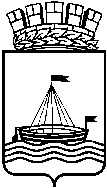 Муниципальное автономное дошкольное образовательное учреждение  детский сад №65 города ТюмениКраткосрочный проект «12 июня- День России»Подготовила и провела:Кутний Елена Александровна, воспитатель подготовительной   группы «Умники»г. Тюмень 2021Тип проекта:краткосрочный, информационно- познавательный, творческийСроки проведения:краткосрочный с 01.06.21  по 12.06.21Участники проекта:дети подготовительной  группы, родители,  воспитатели.Актуальность проблемы:Патриотизм – это чувство любви к Родине. Исторически сложилось так, что любовь к Родине во все времена в Российском государстве была чертой национального характера. Патриотическое воспитание детей является одной из основных задач дошкольного образования. Чувство патриотизма многогранно по содержанию. Это и любовь к родным местам, и гордость за свой народ, и ощущение своей неразрывности с окружающим миром, и желание сохранять и приумножать богатство своей страны. Актуальность настоящего проекта определяется необходимостью расширять знания детей об истории России, родного края, культуре, традициях и обычаях народов.Цель проекта:Создать условия для формирования у детей патриотических чувств и любви к Родине и родному краю. Задачи проекта:- Обучающие:- расширять знания детей об истории праздника «День России», о государственной символике (герб, флаг, гимн);- познакомить детей с различными традициями народов, культурой;Развивающие:- развивать и поддерживать познавательный интерес к истории России;- способствовать развитию умений детей в различных видах деятельности;- способствовать развитию связной речи.Воспитательные:- воспитывать чувство гордости за Россию, эмоционально-ценностное отношение к своей стране;- вовлекать родителей в активное сотрудничество.Ожидаемые результаты проекта:Сформированность представлений о родной стране, её истории и героях, желания быть патриотом своей Родины. Развитие интереса к своей стране, своему городу и родному краю. Обогащение опыта детей навыками социального общения проявление таких качеств личности как доброта, уважение к старшим, любовь к отчизне, эмоциональная отзывчивость. 